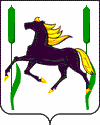                   АДМИНИСТРАЦИЯ      муниципального района                Камышлинский           Самарской области               ПОСТАНОВЛЕНИЕ                  15.04.2019 №152О внесении изменений в постановление Администрации муниципального района Камышлинский Самарской области от 05.07.2016 № 351	В соответствии с Федеральными законами от 25.12.2008 № 273-ФЗ «О противодействии коррупции», от 06.10.2003 № 131-ФЗ «Об общих принципах организации местного самоуправления в Российской Федерации», руководствуясь Уставом муниципального района Камышлинский Самарской области, Администрация муниципального  района Камышлинский Самарской областиПОСТАНОВЛЯЕТ:	1. Внести в постановление Администрации муниципального района Камышлинский Самарской области от 05.07.2016 № 351 «О комиссии по соблюдению требований к служебному поведению муниципальных служащих и урегулированию конфликта интересов в Администрации муниципального района Камышлинский Самарской области» (далее – постановление) (в редакции постановления от 01.11.2018 №443) следующие изменения:	Приложение № 2 к постановлению изложить в следующей редакции:«Приложение №2 к Постановлению Администрации муниципального района Камышлинский от 05.07.2016г. №351   СОСТАВкомиссии по соблюдению требований к служебному поведению  муниципальных служащих и урегулированию конфликта интересовв Администрации муниципального района КамышлинскийСамарской области области (далее — комиссия, орган местного самоуправления соответственно)2. Опубликовать настоящее постановление в газете «Камышлинские известия» и разместить на официальном сайте Администрации   муниципального  района Камышлинский Самарской области в сети Интернет www.kamadm.ru.	3. Контроль за исполнением настоящего постановления возложить на заместителя Главы муниципального района по социальным вопросам Павлова А.М.4. Настоящее постановление вступает в силу после его официального опубликования.Глава муниципального района                                                Р.К. БагаутдиновВалиева Г.М., 3-32-38Павлов А.М.- заместитель Главы муниципального района по социальным вопросам, председатель комиссии;Мингазова Г.З.- руководитель Комитета организационно-кадровых вопросов органа местного самоуправления, заместитель председателя комиссии;Габдулина Г.К.-заведующий сектором кадровой работы и муниципальных наград органа местного самоуправления, секретарь комиссии.Члены комиссии:Валиева Г.М.-начальник контрольно-правового отдела  органа местного самоуправления;Кульмаметова З.А.-председатель Контрольно-счетной палаты муниципального района Камышлинский Самарской области, председатель первичной профсоюзной организации органа местного самоуправления;Шаймарданов Ф.Ф.-председатель Собрания представителей муниципального района Камышлинский Самарской области  (по согласованию);Хисматов М.М.-директор Государственного бюджетного профессионального образовательного учреждения Самарской области "Образовательный центр с. Камышла", председатель Общественного совета муниципального района Камышлинский (по согласованию).».